Waratah Public School Preschool Procedure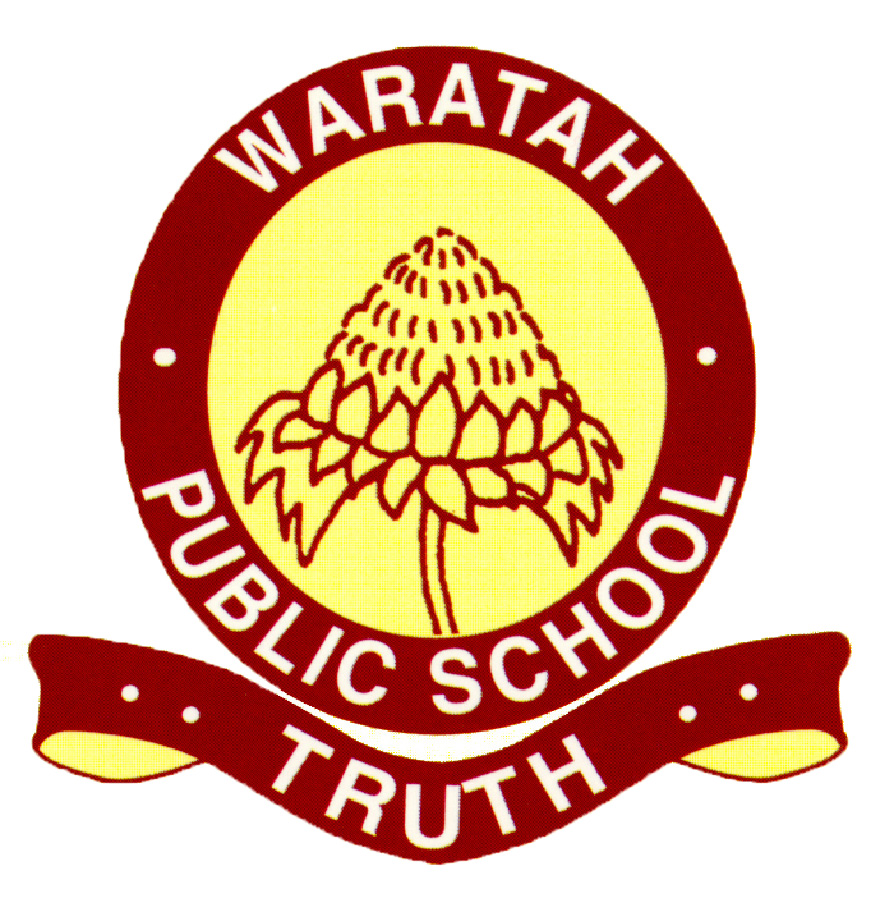 Governance and Management ProcedureReviewed: 2/8/20 Education and Care Services National Law or RegulationAssociated department policy, procedure or guidelinePreschool Guidelines referenceAssociated National Quality StandardSchool policy or procedure177181183The following department policies and relevant documents can be accessed from the preschool section of the department’s website;Leading and Managing the SchoolInformation Security PolicyCode of Conduct Policy Leading and Operating Department Preschool Guidelinesp.79 – 81p. 837.1This procedure relates to Standard 7.1 of the National Quality Framework, and the ‘Governance and Leadership’ section of the ‘Leading and Operating Department Preschool Guidelines’.The PrincipalIn keeping with Leading and Managing the School policy, “the principal occupies the pivotal position in the school and is accountable for leadership and management consistent with State legislation and the policies and priorities of the NSW Government.”The principal has overriding responsibility for the supervision of the preschool however they may delegate the supervision of the preschool education program to an executive staff member.Supervisor of the preschoolMembers of the school executive have responsibilities and duties determined by the principal, for the management of staff and the development, implementation and evaluation of school policies and programs.To support and advise the preschool staff the supervisor of the preschool needs to understand how young children learn through play and the difference between preschool and school programs.It is expected that the supervisor has a working knowledge of the Early Years Learning Framework which is the curriculum framework for all children’s services across Australia including departmental preschools.The supervisor should also be aware of the National Quality Standards and relevant legislation that applies to the preschool, for example, the Education and Care Services National Regulations. Nominated SupervisorThe National Law requires all children’s services to have a Nominated Supervisor. The Nominated Supervisor requires knowledge of the Education and Care Services National Regulations and is responsible for the overall supervision of the preschool, the program of activities, and any other specific matters relating to the preschool.Under the regulations the Nominated Supervisor position can be designated as a ‘class of person’. At Waratah Public School, and all Department of Education preschool’s, the Nominated Supervisor is the Principal. When the principal is absent the person relieving becomes the Nominated Supervisor.The Nominated Supervisor is not required to be at the preschool at all times.Information on the Nominated Supervisor needs to be displayed in a prominent position in the preschool. At Waratah Public School Preschool, this information is displayed in the preschool foyer and includes a photo and the name of the principal.  Educational LeaderRegulation 118 states that each preschool must have an Educational Leader to lead the development and implementation of the educational program.The Educational Leader is a suitably qualified and experienced person who leads the development and implementation of the educational program.The principal as leader of the school will be the Educational Leader.The principal may choose another member of staff, for example the supervisor of the preschool, to support this role. At Waratah Public School, the preschool supervisor/assistant principal, is the Educational Leader.Details of the Educational Leader also need to be displayed in a prominent position in the preschool. At Waratah Public School Preschool, this information is displayed in the preschool foyer and includes a photo and the name of the principal.  Responsible person in chargeThis role is also assigned to the school principal.Its purpose is to ensure that there is always a responsible person on the school premises who oversees the preschool.When the principal is absent the preschool staff should be notified of the name of the person replacing the principal.Supervision arrangements for teachers and support staff in preschools are consistent with those in the rest of the school. However, under the Education and Care Services National Regulations the supervisors of the preschool are known as nominated supervisors. Each departmental preschool has one nominated supervisor which is the principal of the school. If the principal is absent the executive replacing the principal becomes the nominated supervisor.To deliver quality programs to all children enrolled in departmental preschools, it is necessary to obtain a range of personal information.It is the responsibility of the principal and preschool teacher to ensure that this information is accurate, confidential, and used appropriately.Parents from culturally and linguistically diverse backgrounds should be offered interpreter assistance in obtaining this information if required.Details of the Responsible Person in Charge also need to be displayed in a prominent position in the preschool. At Waratah Public School Preschool, this information is displayed in the preschool foyer and includes a photo and the name of the principal.  Records about childrenThe preschool will keep detailed and current records for each individual child attending the preschool. Much of this information is obtained from the Application to enrol in a NSW Government preschool and from additional information forms used by preschools. Records which contain personal information about a child are to be considered confidential. In addition, information such as the names and addresses of people authorised to collect children, needs to be kept in the preschool.The preschool will keep records of:each child’s individual program including assessmentschild attendance and enrolmentinformation about any cultural or religious practices that need to be observedillnesses, accidents or incidents and any action takenmedication forms and health care plans.the daily arrival and departure of children excursion consents that state the number of adults and number of children attending the excursionauthorisations (collection of children, sunscreen, excursions, publishing etc.) Operational recordsOperational records to be kept include programs for children, visitor attendance and preschool policies.The ProgramRecords to be kept about the program include the philosophy, structure of the day and a weekly program, (intentional teaching, children’s goals, observations, assessment records, individual plans, etc.) Quality Improvement PlanVisitor attendanceAn up-to-date record of any visitors or volunteers to the preschool. The record must include name, signature and arrival and departure timesStaff timetableAn up-to-date timetable which lets parents know of staff changes on any one dayRecords in relation to preschool staffThe following will be kept on the premises:staff qualifications, including Personal Development Plans (PDP’s)Mandatory child protection trainingMandatory first aid trainingMandatory anaphylaxis trainingMandatory asthma trainingMandatory code of conduct trainingAdditional training Retention of recordsRecords will be stored securely on the premises for three years, then in secure storage until the child reaches 25 years of age. These include:records relating to personal information of each childany health-related matters including medication forms and illness or accident   recordsparent authorisations for the child to attend excursions.Records about programs for children, daily attendance, developmental records, and daily routine are to be kept for 3 years after the record is made. For more information, this ‘Record Keeping’ document is used by educators. Regulation 183 of the Education and Care Services National Regulations outlines further information about the storage of records.  All other records are kept in line with departmental policy.Access to recordsAny record which contains personal information about a child will be considered confidential and kept in a locked filing cabinet. The preschool teacher will have access to each child’s individual record.Parents will have access to their own child’s records on request to the teacher.The approved provider of an education and care service must ensure that information kept in a record under these Regulations is not divulged or communicated, directly or indirectly, to another person other than:to the extent necessary for the education and care or medical treatment of the child to whom the information relates; ora parent of the child to whom the information relates, except in the case of information kept in a staff record; orthe Regulatory Authority or an authorised officer; oras expressly authorised, permitted or required to be given by or under any Act or law; or with the written consent of the person who provided the information. Certain information be kept in a place that is easily accessed by all preschool staff, for example:consent for the child to be collected by someone other than the parentindividual health care plans for children who require support at school with medication or health care procedures.This procedure relates to Standard 7.1 of the National Quality Framework, and the ‘Governance and Leadership’ section of the ‘Leading and Operating Department Preschool Guidelines’.The PrincipalIn keeping with Leading and Managing the School policy, “the principal occupies the pivotal position in the school and is accountable for leadership and management consistent with State legislation and the policies and priorities of the NSW Government.”The principal has overriding responsibility for the supervision of the preschool however they may delegate the supervision of the preschool education program to an executive staff member.Supervisor of the preschoolMembers of the school executive have responsibilities and duties determined by the principal, for the management of staff and the development, implementation and evaluation of school policies and programs.To support and advise the preschool staff the supervisor of the preschool needs to understand how young children learn through play and the difference between preschool and school programs.It is expected that the supervisor has a working knowledge of the Early Years Learning Framework which is the curriculum framework for all children’s services across Australia including departmental preschools.The supervisor should also be aware of the National Quality Standards and relevant legislation that applies to the preschool, for example, the Education and Care Services National Regulations. Nominated SupervisorThe National Law requires all children’s services to have a Nominated Supervisor. The Nominated Supervisor requires knowledge of the Education and Care Services National Regulations and is responsible for the overall supervision of the preschool, the program of activities, and any other specific matters relating to the preschool.Under the regulations the Nominated Supervisor position can be designated as a ‘class of person’. At Waratah Public School, and all Department of Education preschool’s, the Nominated Supervisor is the Principal. When the principal is absent the person relieving becomes the Nominated Supervisor.The Nominated Supervisor is not required to be at the preschool at all times.Information on the Nominated Supervisor needs to be displayed in a prominent position in the preschool. At Waratah Public School Preschool, this information is displayed in the preschool foyer and includes a photo and the name of the principal.  Educational LeaderRegulation 118 states that each preschool must have an Educational Leader to lead the development and implementation of the educational program.The Educational Leader is a suitably qualified and experienced person who leads the development and implementation of the educational program.The principal as leader of the school will be the Educational Leader.The principal may choose another member of staff, for example the supervisor of the preschool, to support this role. At Waratah Public School, the preschool supervisor/assistant principal, is the Educational Leader.Details of the Educational Leader also need to be displayed in a prominent position in the preschool. At Waratah Public School Preschool, this information is displayed in the preschool foyer and includes a photo and the name of the principal.  Responsible person in chargeThis role is also assigned to the school principal.Its purpose is to ensure that there is always a responsible person on the school premises who oversees the preschool.When the principal is absent the preschool staff should be notified of the name of the person replacing the principal.Supervision arrangements for teachers and support staff in preschools are consistent with those in the rest of the school. However, under the Education and Care Services National Regulations the supervisors of the preschool are known as nominated supervisors. Each departmental preschool has one nominated supervisor which is the principal of the school. If the principal is absent the executive replacing the principal becomes the nominated supervisor.To deliver quality programs to all children enrolled in departmental preschools, it is necessary to obtain a range of personal information.It is the responsibility of the principal and preschool teacher to ensure that this information is accurate, confidential, and used appropriately.Parents from culturally and linguistically diverse backgrounds should be offered interpreter assistance in obtaining this information if required.Details of the Responsible Person in Charge also need to be displayed in a prominent position in the preschool. At Waratah Public School Preschool, this information is displayed in the preschool foyer and includes a photo and the name of the principal.  Records about childrenThe preschool will keep detailed and current records for each individual child attending the preschool. Much of this information is obtained from the Application to enrol in a NSW Government preschool and from additional information forms used by preschools. Records which contain personal information about a child are to be considered confidential. In addition, information such as the names and addresses of people authorised to collect children, needs to be kept in the preschool.The preschool will keep records of:each child’s individual program including assessmentschild attendance and enrolmentinformation about any cultural or religious practices that need to be observedillnesses, accidents or incidents and any action takenmedication forms and health care plans.the daily arrival and departure of children excursion consents that state the number of adults and number of children attending the excursionauthorisations (collection of children, sunscreen, excursions, publishing etc.) Operational recordsOperational records to be kept include programs for children, visitor attendance and preschool policies.The ProgramRecords to be kept about the program include the philosophy, structure of the day and a weekly program, (intentional teaching, children’s goals, observations, assessment records, individual plans, etc.) Quality Improvement PlanVisitor attendanceAn up-to-date record of any visitors or volunteers to the preschool. The record must include name, signature and arrival and departure timesStaff timetableAn up-to-date timetable which lets parents know of staff changes on any one dayRecords in relation to preschool staffThe following will be kept on the premises:staff qualifications, including Personal Development Plans (PDP’s)Mandatory child protection trainingMandatory first aid trainingMandatory anaphylaxis trainingMandatory asthma trainingMandatory code of conduct trainingAdditional training Retention of recordsRecords will be stored securely on the premises for three years, then in secure storage until the child reaches 25 years of age. These include:records relating to personal information of each childany health-related matters including medication forms and illness or accident   recordsparent authorisations for the child to attend excursions.Records about programs for children, daily attendance, developmental records, and daily routine are to be kept for 3 years after the record is made. For more information, this ‘Record Keeping’ document is used by educators. Regulation 183 of the Education and Care Services National Regulations outlines further information about the storage of records.  All other records are kept in line with departmental policy.Access to recordsAny record which contains personal information about a child will be considered confidential and kept in a locked filing cabinet. The preschool teacher will have access to each child’s individual record.Parents will have access to their own child’s records on request to the teacher.The approved provider of an education and care service must ensure that information kept in a record under these Regulations is not divulged or communicated, directly or indirectly, to another person other than:to the extent necessary for the education and care or medical treatment of the child to whom the information relates; ora parent of the child to whom the information relates, except in the case of information kept in a staff record; orthe Regulatory Authority or an authorised officer; oras expressly authorised, permitted or required to be given by or under any Act or law; or with the written consent of the person who provided the information. Certain information be kept in a place that is easily accessed by all preschool staff, for example:consent for the child to be collected by someone other than the parentindividual health care plans for children who require support at school with medication or health care procedures.This procedure relates to Standard 7.1 of the National Quality Framework, and the ‘Governance and Leadership’ section of the ‘Leading and Operating Department Preschool Guidelines’.The PrincipalIn keeping with Leading and Managing the School policy, “the principal occupies the pivotal position in the school and is accountable for leadership and management consistent with State legislation and the policies and priorities of the NSW Government.”The principal has overriding responsibility for the supervision of the preschool however they may delegate the supervision of the preschool education program to an executive staff member.Supervisor of the preschoolMembers of the school executive have responsibilities and duties determined by the principal, for the management of staff and the development, implementation and evaluation of school policies and programs.To support and advise the preschool staff the supervisor of the preschool needs to understand how young children learn through play and the difference between preschool and school programs.It is expected that the supervisor has a working knowledge of the Early Years Learning Framework which is the curriculum framework for all children’s services across Australia including departmental preschools.The supervisor should also be aware of the National Quality Standards and relevant legislation that applies to the preschool, for example, the Education and Care Services National Regulations. Nominated SupervisorThe National Law requires all children’s services to have a Nominated Supervisor. The Nominated Supervisor requires knowledge of the Education and Care Services National Regulations and is responsible for the overall supervision of the preschool, the program of activities, and any other specific matters relating to the preschool.Under the regulations the Nominated Supervisor position can be designated as a ‘class of person’. At Waratah Public School, and all Department of Education preschool’s, the Nominated Supervisor is the Principal. When the principal is absent the person relieving becomes the Nominated Supervisor.The Nominated Supervisor is not required to be at the preschool at all times.Information on the Nominated Supervisor needs to be displayed in a prominent position in the preschool. At Waratah Public School Preschool, this information is displayed in the preschool foyer and includes a photo and the name of the principal.  Educational LeaderRegulation 118 states that each preschool must have an Educational Leader to lead the development and implementation of the educational program.The Educational Leader is a suitably qualified and experienced person who leads the development and implementation of the educational program.The principal as leader of the school will be the Educational Leader.The principal may choose another member of staff, for example the supervisor of the preschool, to support this role. At Waratah Public School, the preschool supervisor/assistant principal, is the Educational Leader.Details of the Educational Leader also need to be displayed in a prominent position in the preschool. At Waratah Public School Preschool, this information is displayed in the preschool foyer and includes a photo and the name of the principal.  Responsible person in chargeThis role is also assigned to the school principal.Its purpose is to ensure that there is always a responsible person on the school premises who oversees the preschool.When the principal is absent the preschool staff should be notified of the name of the person replacing the principal.Supervision arrangements for teachers and support staff in preschools are consistent with those in the rest of the school. However, under the Education and Care Services National Regulations the supervisors of the preschool are known as nominated supervisors. Each departmental preschool has one nominated supervisor which is the principal of the school. If the principal is absent the executive replacing the principal becomes the nominated supervisor.To deliver quality programs to all children enrolled in departmental preschools, it is necessary to obtain a range of personal information.It is the responsibility of the principal and preschool teacher to ensure that this information is accurate, confidential, and used appropriately.Parents from culturally and linguistically diverse backgrounds should be offered interpreter assistance in obtaining this information if required.Details of the Responsible Person in Charge also need to be displayed in a prominent position in the preschool. At Waratah Public School Preschool, this information is displayed in the preschool foyer and includes a photo and the name of the principal.  Records about childrenThe preschool will keep detailed and current records for each individual child attending the preschool. Much of this information is obtained from the Application to enrol in a NSW Government preschool and from additional information forms used by preschools. Records which contain personal information about a child are to be considered confidential. In addition, information such as the names and addresses of people authorised to collect children, needs to be kept in the preschool.The preschool will keep records of:each child’s individual program including assessmentschild attendance and enrolmentinformation about any cultural or religious practices that need to be observedillnesses, accidents or incidents and any action takenmedication forms and health care plans.the daily arrival and departure of children excursion consents that state the number of adults and number of children attending the excursionauthorisations (collection of children, sunscreen, excursions, publishing etc.) Operational recordsOperational records to be kept include programs for children, visitor attendance and preschool policies.The ProgramRecords to be kept about the program include the philosophy, structure of the day and a weekly program, (intentional teaching, children’s goals, observations, assessment records, individual plans, etc.) Quality Improvement PlanVisitor attendanceAn up-to-date record of any visitors or volunteers to the preschool. The record must include name, signature and arrival and departure timesStaff timetableAn up-to-date timetable which lets parents know of staff changes on any one dayRecords in relation to preschool staffThe following will be kept on the premises:staff qualifications, including Personal Development Plans (PDP’s)Mandatory child protection trainingMandatory first aid trainingMandatory anaphylaxis trainingMandatory asthma trainingMandatory code of conduct trainingAdditional training Retention of recordsRecords will be stored securely on the premises for three years, then in secure storage until the child reaches 25 years of age. These include:records relating to personal information of each childany health-related matters including medication forms and illness or accident   recordsparent authorisations for the child to attend excursions.Records about programs for children, daily attendance, developmental records, and daily routine are to be kept for 3 years after the record is made. For more information, this ‘Record Keeping’ document is used by educators. Regulation 183 of the Education and Care Services National Regulations outlines further information about the storage of records.  All other records are kept in line with departmental policy.Access to recordsAny record which contains personal information about a child will be considered confidential and kept in a locked filing cabinet. The preschool teacher will have access to each child’s individual record.Parents will have access to their own child’s records on request to the teacher.The approved provider of an education and care service must ensure that information kept in a record under these Regulations is not divulged or communicated, directly or indirectly, to another person other than:to the extent necessary for the education and care or medical treatment of the child to whom the information relates; ora parent of the child to whom the information relates, except in the case of information kept in a staff record; orthe Regulatory Authority or an authorised officer; oras expressly authorised, permitted or required to be given by or under any Act or law; or with the written consent of the person who provided the information. Certain information be kept in a place that is easily accessed by all preschool staff, for example:consent for the child to be collected by someone other than the parentindividual health care plans for children who require support at school with medication or health care procedures.This procedure relates to Standard 7.1 of the National Quality Framework, and the ‘Governance and Leadership’ section of the ‘Leading and Operating Department Preschool Guidelines’.The PrincipalIn keeping with Leading and Managing the School policy, “the principal occupies the pivotal position in the school and is accountable for leadership and management consistent with State legislation and the policies and priorities of the NSW Government.”The principal has overriding responsibility for the supervision of the preschool however they may delegate the supervision of the preschool education program to an executive staff member.Supervisor of the preschoolMembers of the school executive have responsibilities and duties determined by the principal, for the management of staff and the development, implementation and evaluation of school policies and programs.To support and advise the preschool staff the supervisor of the preschool needs to understand how young children learn through play and the difference between preschool and school programs.It is expected that the supervisor has a working knowledge of the Early Years Learning Framework which is the curriculum framework for all children’s services across Australia including departmental preschools.The supervisor should also be aware of the National Quality Standards and relevant legislation that applies to the preschool, for example, the Education and Care Services National Regulations. Nominated SupervisorThe National Law requires all children’s services to have a Nominated Supervisor. The Nominated Supervisor requires knowledge of the Education and Care Services National Regulations and is responsible for the overall supervision of the preschool, the program of activities, and any other specific matters relating to the preschool.Under the regulations the Nominated Supervisor position can be designated as a ‘class of person’. At Waratah Public School, and all Department of Education preschool’s, the Nominated Supervisor is the Principal. When the principal is absent the person relieving becomes the Nominated Supervisor.The Nominated Supervisor is not required to be at the preschool at all times.Information on the Nominated Supervisor needs to be displayed in a prominent position in the preschool. At Waratah Public School Preschool, this information is displayed in the preschool foyer and includes a photo and the name of the principal.  Educational LeaderRegulation 118 states that each preschool must have an Educational Leader to lead the development and implementation of the educational program.The Educational Leader is a suitably qualified and experienced person who leads the development and implementation of the educational program.The principal as leader of the school will be the Educational Leader.The principal may choose another member of staff, for example the supervisor of the preschool, to support this role. At Waratah Public School, the preschool supervisor/assistant principal, is the Educational Leader.Details of the Educational Leader also need to be displayed in a prominent position in the preschool. At Waratah Public School Preschool, this information is displayed in the preschool foyer and includes a photo and the name of the principal.  Responsible person in chargeThis role is also assigned to the school principal.Its purpose is to ensure that there is always a responsible person on the school premises who oversees the preschool.When the principal is absent the preschool staff should be notified of the name of the person replacing the principal.Supervision arrangements for teachers and support staff in preschools are consistent with those in the rest of the school. However, under the Education and Care Services National Regulations the supervisors of the preschool are known as nominated supervisors. Each departmental preschool has one nominated supervisor which is the principal of the school. If the principal is absent the executive replacing the principal becomes the nominated supervisor.To deliver quality programs to all children enrolled in departmental preschools, it is necessary to obtain a range of personal information.It is the responsibility of the principal and preschool teacher to ensure that this information is accurate, confidential, and used appropriately.Parents from culturally and linguistically diverse backgrounds should be offered interpreter assistance in obtaining this information if required.Details of the Responsible Person in Charge also need to be displayed in a prominent position in the preschool. At Waratah Public School Preschool, this information is displayed in the preschool foyer and includes a photo and the name of the principal.  Records about childrenThe preschool will keep detailed and current records for each individual child attending the preschool. Much of this information is obtained from the Application to enrol in a NSW Government preschool and from additional information forms used by preschools. Records which contain personal information about a child are to be considered confidential. In addition, information such as the names and addresses of people authorised to collect children, needs to be kept in the preschool.The preschool will keep records of:each child’s individual program including assessmentschild attendance and enrolmentinformation about any cultural or religious practices that need to be observedillnesses, accidents or incidents and any action takenmedication forms and health care plans.the daily arrival and departure of children excursion consents that state the number of adults and number of children attending the excursionauthorisations (collection of children, sunscreen, excursions, publishing etc.) Operational recordsOperational records to be kept include programs for children, visitor attendance and preschool policies.The ProgramRecords to be kept about the program include the philosophy, structure of the day and a weekly program, (intentional teaching, children’s goals, observations, assessment records, individual plans, etc.) Quality Improvement PlanVisitor attendanceAn up-to-date record of any visitors or volunteers to the preschool. The record must include name, signature and arrival and departure timesStaff timetableAn up-to-date timetable which lets parents know of staff changes on any one dayRecords in relation to preschool staffThe following will be kept on the premises:staff qualifications, including Personal Development Plans (PDP’s)Mandatory child protection trainingMandatory first aid trainingMandatory anaphylaxis trainingMandatory asthma trainingMandatory code of conduct trainingAdditional training Retention of recordsRecords will be stored securely on the premises for three years, then in secure storage until the child reaches 25 years of age. These include:records relating to personal information of each childany health-related matters including medication forms and illness or accident   recordsparent authorisations for the child to attend excursions.Records about programs for children, daily attendance, developmental records, and daily routine are to be kept for 3 years after the record is made. For more information, this ‘Record Keeping’ document is used by educators. Regulation 183 of the Education and Care Services National Regulations outlines further information about the storage of records.  All other records are kept in line with departmental policy.Access to recordsAny record which contains personal information about a child will be considered confidential and kept in a locked filing cabinet. The preschool teacher will have access to each child’s individual record.Parents will have access to their own child’s records on request to the teacher.The approved provider of an education and care service must ensure that information kept in a record under these Regulations is not divulged or communicated, directly or indirectly, to another person other than:to the extent necessary for the education and care or medical treatment of the child to whom the information relates; ora parent of the child to whom the information relates, except in the case of information kept in a staff record; orthe Regulatory Authority or an authorised officer; oras expressly authorised, permitted or required to be given by or under any Act or law; or with the written consent of the person who provided the information. Certain information be kept in a place that is easily accessed by all preschool staff, for example:consent for the child to be collected by someone other than the parentindividual health care plans for children who require support at school with medication or health care procedures.This procedure relates to Standard 7.1 of the National Quality Framework, and the ‘Governance and Leadership’ section of the ‘Leading and Operating Department Preschool Guidelines’.The PrincipalIn keeping with Leading and Managing the School policy, “the principal occupies the pivotal position in the school and is accountable for leadership and management consistent with State legislation and the policies and priorities of the NSW Government.”The principal has overriding responsibility for the supervision of the preschool however they may delegate the supervision of the preschool education program to an executive staff member.Supervisor of the preschoolMembers of the school executive have responsibilities and duties determined by the principal, for the management of staff and the development, implementation and evaluation of school policies and programs.To support and advise the preschool staff the supervisor of the preschool needs to understand how young children learn through play and the difference between preschool and school programs.It is expected that the supervisor has a working knowledge of the Early Years Learning Framework which is the curriculum framework for all children’s services across Australia including departmental preschools.The supervisor should also be aware of the National Quality Standards and relevant legislation that applies to the preschool, for example, the Education and Care Services National Regulations. Nominated SupervisorThe National Law requires all children’s services to have a Nominated Supervisor. The Nominated Supervisor requires knowledge of the Education and Care Services National Regulations and is responsible for the overall supervision of the preschool, the program of activities, and any other specific matters relating to the preschool.Under the regulations the Nominated Supervisor position can be designated as a ‘class of person’. At Waratah Public School, and all Department of Education preschool’s, the Nominated Supervisor is the Principal. When the principal is absent the person relieving becomes the Nominated Supervisor.The Nominated Supervisor is not required to be at the preschool at all times.Information on the Nominated Supervisor needs to be displayed in a prominent position in the preschool. At Waratah Public School Preschool, this information is displayed in the preschool foyer and includes a photo and the name of the principal.  Educational LeaderRegulation 118 states that each preschool must have an Educational Leader to lead the development and implementation of the educational program.The Educational Leader is a suitably qualified and experienced person who leads the development and implementation of the educational program.The principal as leader of the school will be the Educational Leader.The principal may choose another member of staff, for example the supervisor of the preschool, to support this role. At Waratah Public School, the preschool supervisor/assistant principal, is the Educational Leader.Details of the Educational Leader also need to be displayed in a prominent position in the preschool. At Waratah Public School Preschool, this information is displayed in the preschool foyer and includes a photo and the name of the principal.  Responsible person in chargeThis role is also assigned to the school principal.Its purpose is to ensure that there is always a responsible person on the school premises who oversees the preschool.When the principal is absent the preschool staff should be notified of the name of the person replacing the principal.Supervision arrangements for teachers and support staff in preschools are consistent with those in the rest of the school. However, under the Education and Care Services National Regulations the supervisors of the preschool are known as nominated supervisors. Each departmental preschool has one nominated supervisor which is the principal of the school. If the principal is absent the executive replacing the principal becomes the nominated supervisor.To deliver quality programs to all children enrolled in departmental preschools, it is necessary to obtain a range of personal information.It is the responsibility of the principal and preschool teacher to ensure that this information is accurate, confidential, and used appropriately.Parents from culturally and linguistically diverse backgrounds should be offered interpreter assistance in obtaining this information if required.Details of the Responsible Person in Charge also need to be displayed in a prominent position in the preschool. At Waratah Public School Preschool, this information is displayed in the preschool foyer and includes a photo and the name of the principal.  Records about childrenThe preschool will keep detailed and current records for each individual child attending the preschool. Much of this information is obtained from the Application to enrol in a NSW Government preschool and from additional information forms used by preschools. Records which contain personal information about a child are to be considered confidential. In addition, information such as the names and addresses of people authorised to collect children, needs to be kept in the preschool.The preschool will keep records of:each child’s individual program including assessmentschild attendance and enrolmentinformation about any cultural or religious practices that need to be observedillnesses, accidents or incidents and any action takenmedication forms and health care plans.the daily arrival and departure of children excursion consents that state the number of adults and number of children attending the excursionauthorisations (collection of children, sunscreen, excursions, publishing etc.) Operational recordsOperational records to be kept include programs for children, visitor attendance and preschool policies.The ProgramRecords to be kept about the program include the philosophy, structure of the day and a weekly program, (intentional teaching, children’s goals, observations, assessment records, individual plans, etc.) Quality Improvement PlanVisitor attendanceAn up-to-date record of any visitors or volunteers to the preschool. The record must include name, signature and arrival and departure timesStaff timetableAn up-to-date timetable which lets parents know of staff changes on any one dayRecords in relation to preschool staffThe following will be kept on the premises:staff qualifications, including Personal Development Plans (PDP’s)Mandatory child protection trainingMandatory first aid trainingMandatory anaphylaxis trainingMandatory asthma trainingMandatory code of conduct trainingAdditional training Retention of recordsRecords will be stored securely on the premises for three years, then in secure storage until the child reaches 25 years of age. These include:records relating to personal information of each childany health-related matters including medication forms and illness or accident   recordsparent authorisations for the child to attend excursions.Records about programs for children, daily attendance, developmental records, and daily routine are to be kept for 3 years after the record is made. For more information, this ‘Record Keeping’ document is used by educators. Regulation 183 of the Education and Care Services National Regulations outlines further information about the storage of records.  All other records are kept in line with departmental policy.Access to recordsAny record which contains personal information about a child will be considered confidential and kept in a locked filing cabinet. The preschool teacher will have access to each child’s individual record.Parents will have access to their own child’s records on request to the teacher.The approved provider of an education and care service must ensure that information kept in a record under these Regulations is not divulged or communicated, directly or indirectly, to another person other than:to the extent necessary for the education and care or medical treatment of the child to whom the information relates; ora parent of the child to whom the information relates, except in the case of information kept in a staff record; orthe Regulatory Authority or an authorised officer; oras expressly authorised, permitted or required to be given by or under any Act or law; or with the written consent of the person who provided the information. Certain information be kept in a place that is easily accessed by all preschool staff, for example:consent for the child to be collected by someone other than the parentindividual health care plans for children who require support at school with medication or health care procedures.